Real AnatomyCells and Tissue Identification1) Identify the highlighted tissue._____simple squamous epithelium_____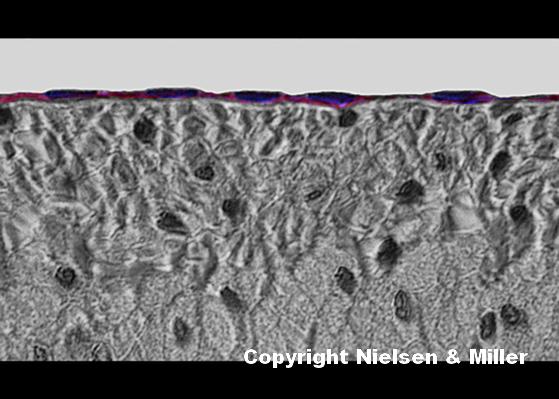 2) Identify the highlighted tissue.____simple squamous epithelium_ or _Glandular epithelium__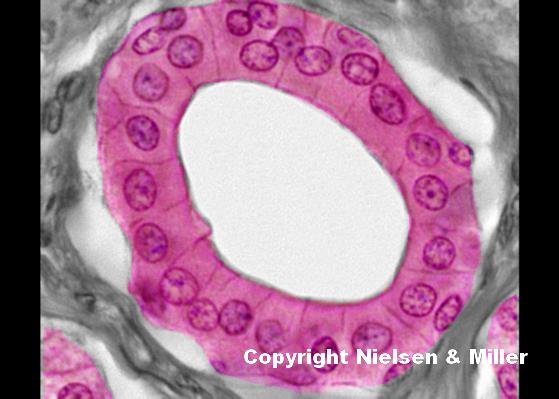 3) Identify the highlighted tissue.____Simple columnar epithelium__ or _Nonciliated simple columnar epithelium__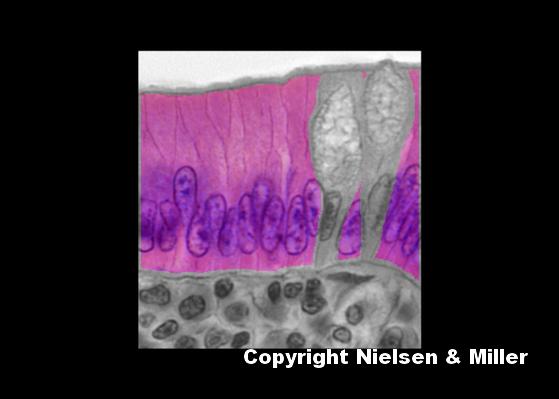 4) Identify the highlighted tissue.___Stratified squamous epithelium___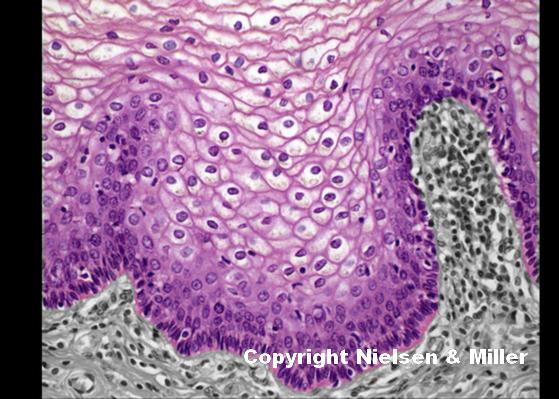 5) Identify the highlighted tissue.___Transitional epithelium__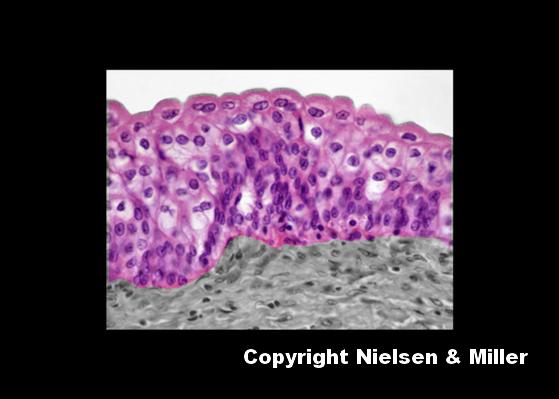 6) Identify the highlighted tissue.___Pseudostratified columnar epithelium__ or _Pseudostratified ciliated columnar epithelium__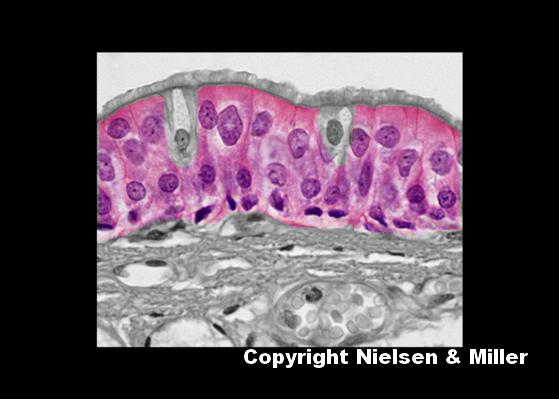 7) Identify the highlighted cells.__fibroblast cells__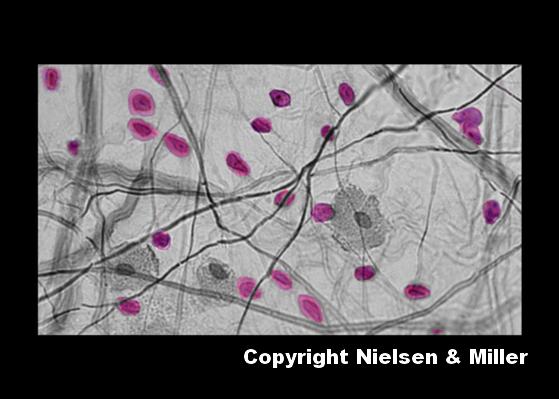 8) Identify the highlighted structures.___nucleus of fat cells_ or _Nuclei of adipocytes in adipose tissue_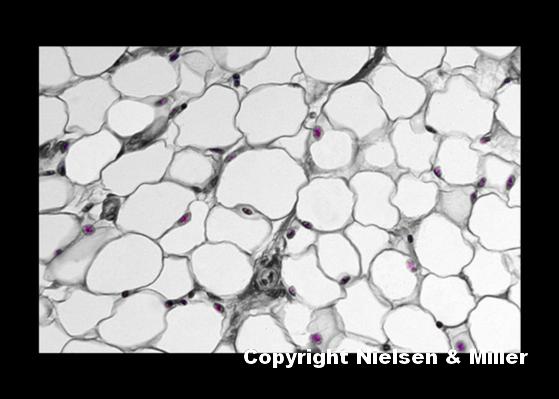 9) Identify the highlighted cells.__Reticular cells__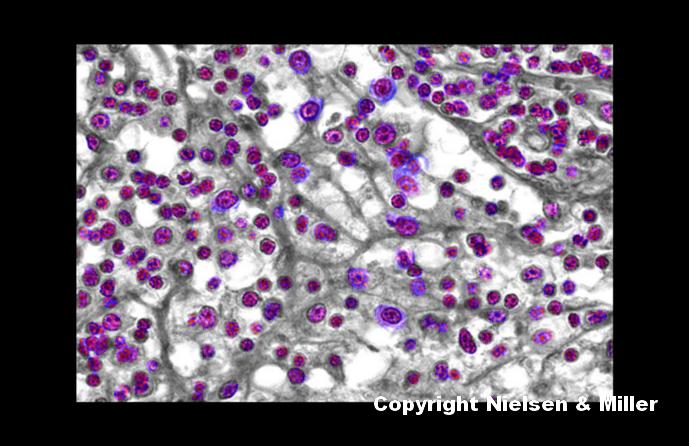 10) Identify the highlighted fibers.___Collagen fibers___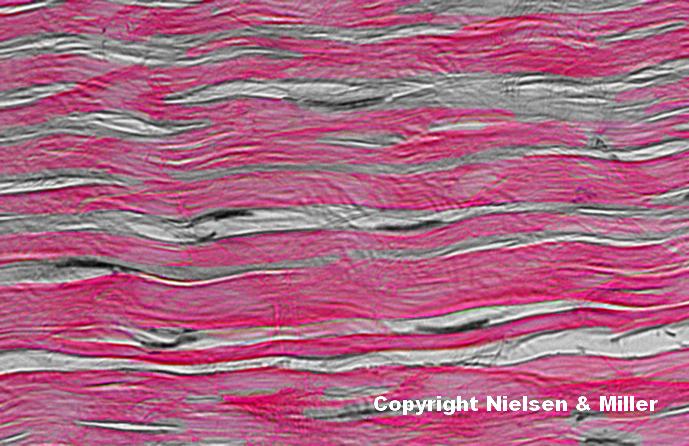 11) Identify the highlighted tissue.__Dense irregular connective tissue__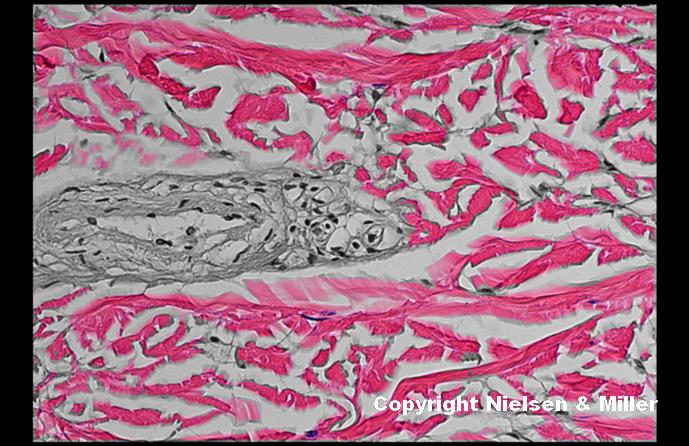 12) Identify the highlighted structures.__Chondrocyte_ or __Lacuna_ or _Lacunae containing chondrocytes_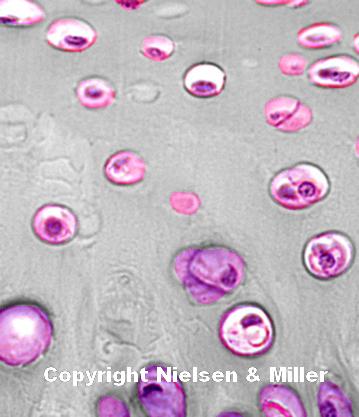 13) Identify the highlighted cells.___Red blood cells__ or __RBCs____ or __Erythrocytes__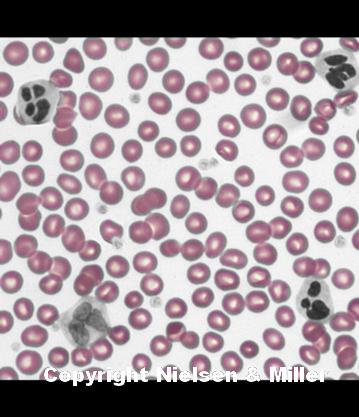 14) Identify the highlighted cells.__White blood cells__ or __WBCs___ or __Neutrophils__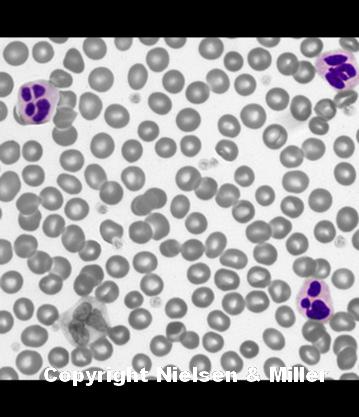 15) Identify the highlighted structure.__Intercalated disc__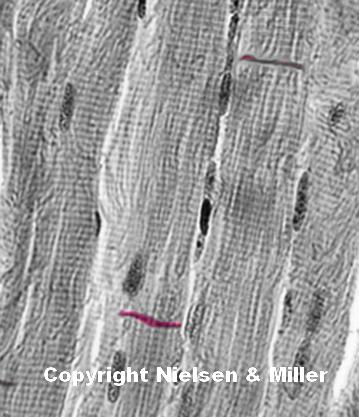 16) Identify the highlighted structures.___Dendrites___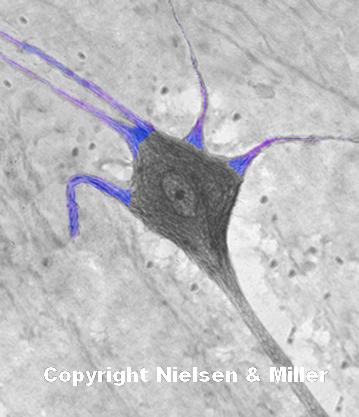 17) Identify the highlighted structure.___axon__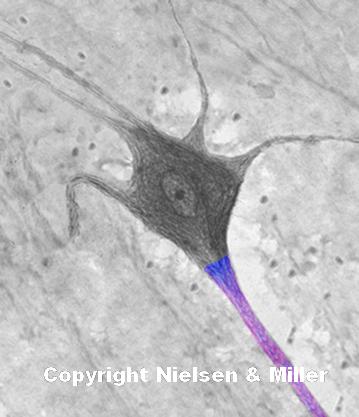 